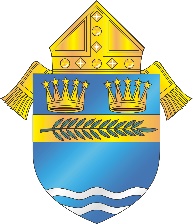 June 12, 2020Diocese of Palm Beach Online Ministry and Education of MinorsCreating a Safe Environment OnlineThe following guidelines should be followed by all entities employing “virtual” online education.Important: All Diocesan Safe Environment policies remain in effect: background screening (printed and cleared), training (Virtus), and Code of Conduct signed and on file.Communicate with students through a school/parish portal or public platform; for transparency always include parents/guardians. Do not communicate through personal emails, personal phones, and/or personal social media accounts.Use public platforms sanctioned by the Diocese of Palm Beach. Consult your supervisor.Use diocesan/parish/school social media not personal accounts.No 1:1, private meetings, texting, or messaging; use online groups only.Another cleared adult from parish/school is required in online groups. Include supervisor in online group invitations so he/she may drop in.Schedule all sessions in advance, copying parent/guardian/supervisor.Use safety features such as strong passwords, waiting rooms, no public access, alerts for entry/exit, updated software, lock features.Set clear boundaries with students such as office hours, dress code, and language. Intervene if you see or hear anything inappropriate.Use professional and formal language when communicating with minors, always copying parent/guardian/supervisor.Be mindful of your surroundings and attire. Visual spaces should be appropriate; be aware of your background and what can be seen and heard. Wear suitable clothing.If you see or hear something that concerns you, communicate it to your principal/pastor/supervisor. Mandatory reporting procedures also apply to online ministering.Diocesan reporting procedures can be found at https://www.diocesepb.org/reporting-abuse.